Episode of residential care—number of leave days, total N[NN]Exported from METEOR(AIHW's Metadata Online Registry)© Australian Institute of Health and Welfare 2024This product, excluding the AIHW logo, Commonwealth Coat of Arms and any material owned by a third party or protected by a trademark, has been released under a Creative Commons BY 4.0 (CC BY 4.0) licence. Excluded material owned by third parties may include, for example, design and layout, images obtained under licence from third parties and signatures. We have made all reasonable efforts to identify and label material owned by third parties.You may distribute, remix and build on this website’s material but must attribute the AIHW as the copyright holder, in line with our attribution policy. The full terms and conditions of this licence are available at https://creativecommons.org/licenses/by/4.0/.Enquiries relating to copyright should be addressed to info@aihw.gov.au.Enquiries or comments on the METEOR metadata or download should be directed to the METEOR team at meteor@aihw.gov.au.Episode of residential care—number of leave days, total N[NN]Identifying and definitional attributesIdentifying and definitional attributesMetadata item type:Data ElementShort name:Leave days from residential careMETEOR identifier:270304Registration status:Health, Superseded 07/12/2011Definition:The number of days spent on leave from a residential care service during an episode of residential care.Data element concept attributesData element concept attributesIdentifying and definitional attributesIdentifying and definitional attributesData element concept:Episode of residential care—number of leave daysMETEOR identifier:269741Registration status:Health, Superseded 07/12/2011Definition:The number of days spent on leave from a residential care service during an episode of residential care.Context:Specialised mental health services (Residential mental health care).Object class:Episode of residential careProperty:Number of leave daysValue domain attributes Value domain attributes Identifying and definitional attributesIdentifying and definitional attributesValue domain:Total days N[NN]METEOR identifier:270577Registration status:Health, Standard 01/03/2005Community Services (retired), Standard 10/04/2013Disability, Standard 13/08/2015Independent Hospital Pricing Authority, Standard 16/03/2016National Health Performance Authority (retired), Retired 01/07/2016Tasmanian Health, Standard 05/09/2016Definition:Total number of days.Representational attributesRepresentational attributesRepresentational attributesRepresentation class:TotalTotalData type:NumberNumberFormat:N[NN]N[NN]Maximum character length:33Unit of measure:DayDayData element attributes Data element attributes Collection and usage attributesCollection and usage attributesGuide for use:A day is measured from midnight to midnight.Leave days can occur for a variety of reasons, including:treatment by specialised mental health servicetreatment by a non-specialised health servicetime in the community.The following rules apply in the calculation of leave days:the day the resident goes on leave is counted as a leave daydays the resident is on leave is counted as leave daysthe day the resident returns from leave is not counted as a leave dayif the resident starts a residential stay and goes on leave on the same day, this is not counted as a leave dayif the resident returns from leave and then goes on leave again on the same day, this is counted as a leave dayif the resident returns from leave and ends residential care on the same day, the day should not be counted as leave dayleave days at the end of a residential stay after the commencement of leave are not counted.If a period of leave is greater than seven days or the resident fails to return from leave, then the residential stay is formally ended.Relational attributesRelational attributesRelated metadata references:Has been superseded by Episode of residential care—number of leave days, total N[NN]Health, Superseded 07/03/2014
Is re-engineered from  Leave days from residential care, version 1, DE, NHDD, NHIMG, Superseded 01/03/2005.pdf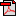  (15.6 KB)No registration statusImplementation in Data Set Specifications:Residential mental health care NMDS 2005-06Health, Superseded 07/12/2005Implementation start date: 01/07/2005
Implementation end date: 30/06/2006
DSS specific information: Episode of residential care end date minus episode of residential care start date minus leave days from residential care must be ≥ 0 days.

Residential mental health care NMDS 2006-07Health, Superseded 23/10/2006Implementation start date: 01/07/2006
Implementation end date: 30/06/2007
DSS specific information: Episode of residential care end date minus episode of residential care start date minus leave days from residential care must be >= 0 days.

Residential mental health care NMDS 2007-08Health, Superseded 05/02/2008Implementation start date: 01/07/2007
Implementation end date: 30/06/2008
DSS specific information: Episode of residential care end date minus episode of residential care start date minus leave days from residential care must be >= 0 days.

Residential mental health care NMDS 2008-09Health, Superseded 04/02/2009Implementation start date: 01/07/2008
Implementation end date: 30/06/2009
DSS specific information: Episode of residential care end date minus episode of residential care start date minus leave days from residential care must be >= 0 days.

Residential mental health care NMDS 2009-10Health, Superseded 05/01/2010Implementation start date: 01/07/2009
Implementation end date: 30/06/2010
DSS specific information: Episode of residential care end date minus episode of residential care start date minus leave days from residential care must be >= 0 days.

Residential mental health care NMDS 2010-11Health, Superseded 21/12/2010Implementation start date: 01/07/2010
Implementation end date: 30/06/2011
DSS specific information: Episode of residential care end date minus episode of residential care start date minus leave days from residential care must be >= 0 days.

Residential mental health care NMDS 2011-12Health, Superseded 07/03/2012Implementation start date: 01/07/2011
Implementation end date: 30/06/2012
DSS specific information: Episode of residential care end date minus episode of residential care start date minus leave days from residential care must be >= 0 days.

